Sample Legal Advice Letter to ClientFrom,Roopa MahajanA.K. AssociatesDate: August 24th, 2020 To,Mr. Singh21/1, Sherwood Estate Lake Gardens, Kolkata-21Dear Mr. Singh,After gathering sufficient information from the investigation and other necessary reports, our team has reached a conclusion. On seeking suggestions from a panel of experts, we advise you to follow a few legal proceedings to help us.I am attaching a file explaining the same. Our team is looking forward to your reply.Yours sincerely, Roopa Mahajan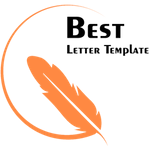 